День солидарности борьбы с терроризмом.Со 2 по 4 сентября в МБОУ «СОШ№ 1» г. Бахчисарай проведены беседы и классные часы, посвященные трагедии в Беслане. Ученики 2-11 классов были ознакомлены с событиями, произошедшими 1 сентября 2004 года в одной из школ г. Беслана Северной Осетии.В ходе мероприятий, было видно, что дети сопереживают и осознают всю горечь произошедшего, уважительно относятся к памяти погибших, осознают важность извлечения уроков истории для собственного и национального будущего, стараются понять  события, происходящие в стране и мире и  адекватно оценивать их.  Память          о погибших жертвах этого страшного террора была почтена минутой молчания. Прочитанные стихи, выступления ребят и просмотренные кадры видео, фото на слайдах презентации - все это было направлено на то, чтобы дети знали и помнили, что терроризм – это горе, это разрушение, это зло, которому нет места в современном мире.       Дети сделали вывод, что терроризм  самое опасное  социальное явление с негативными последствиями.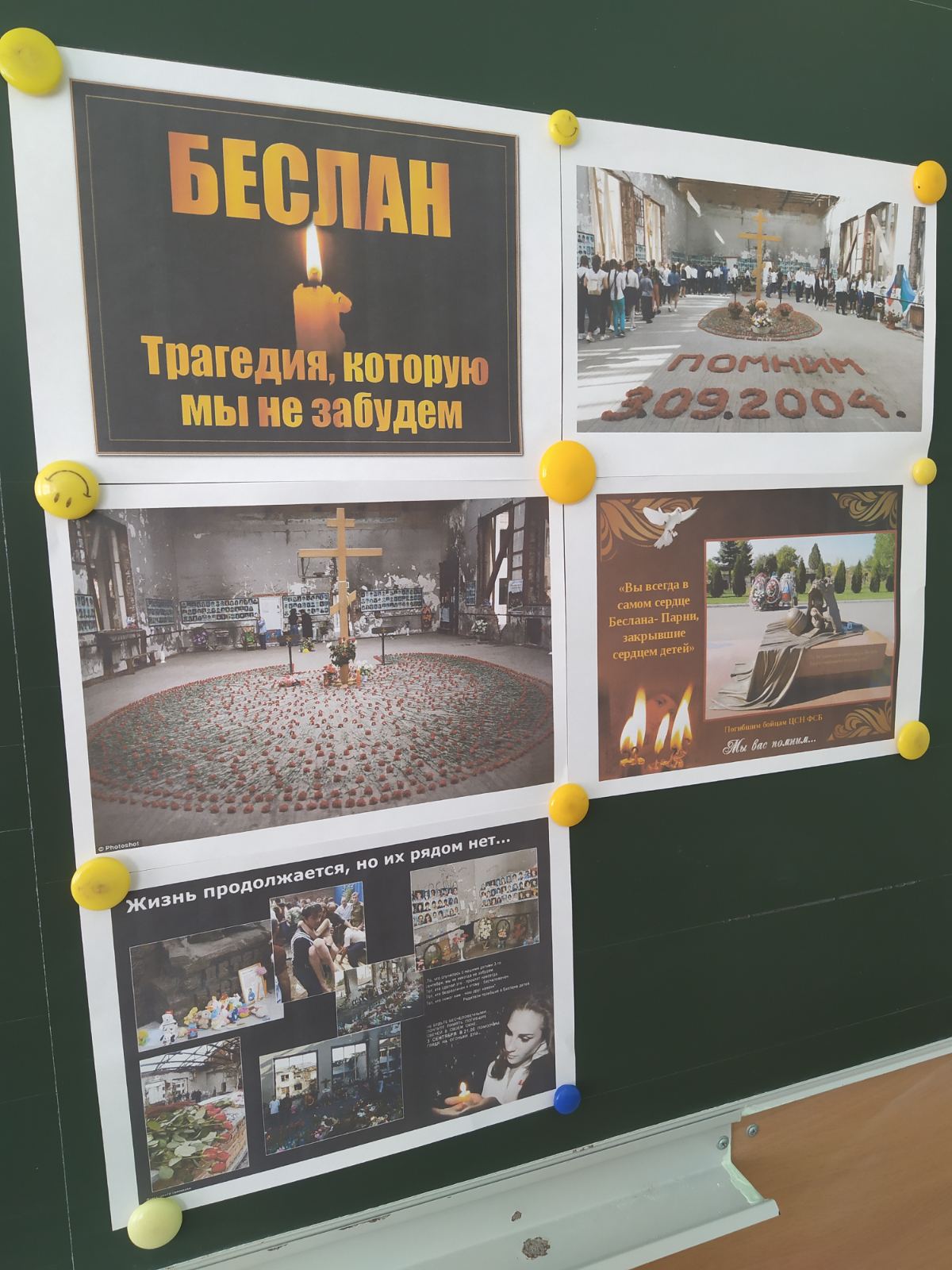 